AULA 09 REMOTA – 19/04 A 23/04JOGO DA CATAPULTAObjetivo: Coordenação motora, habilidade, força.Materiais: Duas cadeiras, um pano ou toalha, bolinhas de papel um balde.Em cima de uma das cadeiras coloque o balde. A outra cadeira ficará a um metro da cadeira que tem o balde, com o pano amarrado no encosto da cadeira.O objetivo do jogo é colocar a bolinha dentro do pano e lançar ela tentando acertar o balde. Pode ser em disputa de dois jogadores, tendo 5 bolinhas para cada um lançar. Ganha quem acertar mais.Escola Municipal de Educação Básica Augustinho Marcon.Catanduvas, abril de 2021.Diretora: Tatiana Bittencourt Menegat. Assessora Técnica Pedagógica: Maristela Apª. Borella Baraúna.Assessora Técnica Administrativa: Margarete Petter Dutra.Professor: Rafael MunarettoAluno:________________________________________________Disciplina: Educação Física Turma: 3º ano 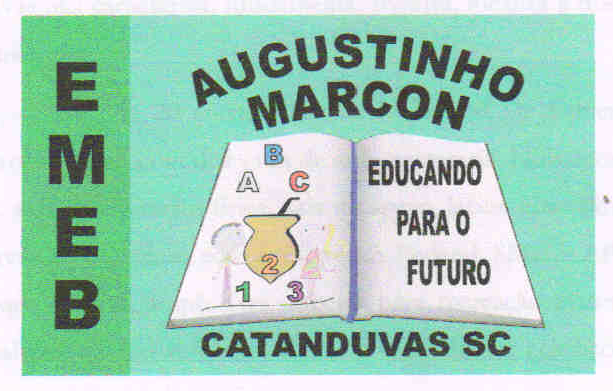 